SODELOVANJE S STARŠIZavedamo se, da je sodelovanje vrtca in staršev nujen pogoj za dobro počutje otrok in kvalitetno delo, V ta namen organiziramo različne oblike sodelovanja:  prvi roditeljski sestanek za starše novincev,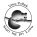   ob vstopu v vrtec omogočamo postopno uvajanje otroka v vrtec ob prisotnosti staršev,  uvodni ter zaključni roditeljski sestanek,   pogovorne ure za starše,  neposredno sodelovanje staršev pri vzgojnem delu,  skupna praznovanja,  vsakodnevna komunikacija s strokovnimi delavci, ravnateljico, svetovalni delavko in        pomočnico ravnateljice,                                            skupni izleti, ogledi predstav, obiski prireditev,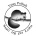   pomoč staršev pri zbiranju raznega materiala,  predavanja za starše,obisk babic i dedkov v oddelkih.Pogovorne ure za starše so vsak prvi torek v mesecu.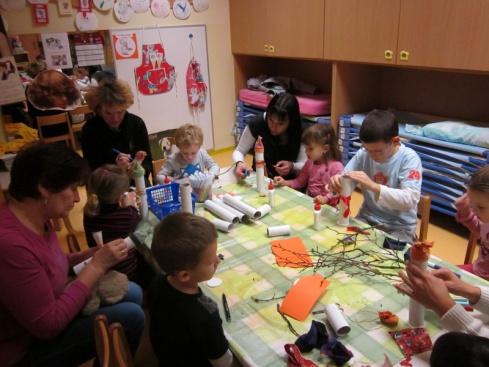 